Ханты-Мансийский автономный округ-ЮграНефтеюганское районное муниципальное общеобразовательное бюджетное  учреждение«Сингапайская средняя общеобразовательная школа»Протокол №1Заседания Управляющего совета НРМОБУ «Сингапайская СОШ»от 01.09.2023 годаПрисутствовали:Коновалова Л.В. – директор школыПетякина И.А. – представитель школыИльюк Е.С. - представитель школыМоскалюк Н.А. - представитель школыФоменко Л.В. - представитель школыХаликова С.Т. – кооптированный член УСАрнгольд С.А. - представитель родительской общественностиЯлукова Т.В. - представитель родительской общественностиКислякова О.В. – представитель родительской общественностиЗубрий В.Ю. - представитель родительской общественностиГорбунова Т.А. - представитель родительской общественностиАрышева В.П. - представитель родительской общественностиПрокопьева А.С. – представитель родительской общественностиХороших З.К. - председатель ячейки с.п. Сингапай районного общества инвалидов Исакова С.– учащаяся школыНефёдов Ф. – учащийся школыПРИГЛАШЕННЫЕ:Кайгородова А.С. – специалист по охране трудаПОВЕСТКА 1. Об утверждении плана работы Управляющего совета на 2023-2024 учебный год. (Коновалова Л.В.)2. Согласование Программы развития ОУ на 2024-2028 учебный год. (Петякина И.А.)3. Комплексная безопасность ОУ. (Кайгородова А.С.)4. Об организации подворного обхода. (Фоменко Л.В.)5. Организация перевозок обучающихся к месту учебы и обратно в НРМОБУ «Сингапайская СОШ».  (Кайгородова А.С.)6. Об организации дополнительного образования детей в 2023 - 2024 учебном году. (Москалюк Н.А.).По первому вопросу Об утверждении плана работы Управляющего совета на 2023-2024 учебный год слушали Коновалову Л.В., которая предложила план работы УС на 2023-2024 учебный год.Решение: утвердить план работы Управляющего Совета на 2023-2024 учебный год.По второму вопросу Согласование Программы развития ОУ на 2023-2028 учебный год слушали заместителя директора по НМР И.А. Петякину, проект Программы развития ОУ на 2023-2028 учебный год.Решение: информацию принять к сведению, согласовать Программу развития ОУ на 2023-2028 учебный год.По третьему вопросу О мерах по обеспечению комплексной безопасности (пожарной,  антитеррористической, эффективной работы водопроводных, канализационных сетей, отопления, вентиляции, бесперебойного энергоснабжения объектов) слушали специалиста по охране труда Кайгородову А.С., которая ознакомила присутствующих с Комплексным планом мероприятий по охране труда в НРМОБУ «Сингапайская СОШ» на 2023-2024 учебный год. Решение: информацию принять к сведению.По четвертому вопросу «Об организации подворного обхода» слушали социального педагога школы Фоменко Л.В., которая ознакомила присутствующих с приказом «О ведении учёта детей, подлежащих обучению по образовательным программам дошкольного, начального общего, основного общего и среднего общего образования, и форм получения образования, определённых родителями (законными представителями) детей».Решение: информацию принять к сведению, провести подворный обход в рекомендованные сроки.По пятому вопросу слушали Кайгородову А.С., специалиста по охране труда, которая ознакомила присутствующих со следующей информацией: В образовательной организации к началу нового 2023-2024 года заключен договор фрахтования с ООО  «Русское»,  которые в свою очередь обеспечивают полное исполнение требованиями, предъявляемых к организации перевозок обучающихся.  Это такие показатели как: техническое соответствие транспортного средства,  опыт водителя соответствующей категории, срок подачи данных для уведомления ГИБДД. Утверждены маршрут и список обучающихся, нуждающихся в перевозке к месту учебы и обратно. Классными руководителями проводится работа с родителями по заполнению согласий на организованные перевозки обучающихся. Решение: информацию принять к сведению.По шестому вопросу Об организации дополнительного образования детей в 2023-2024 учебном году слушали Москалюк Н.А., заместителя директора по воспитательной работе, которая ознакомила с основными направлениями дополнительного образования детей. Дополнительные образовательные программы художественной направленности:РитмикаИзостудияШкольный театрДополнительные образовательные программы физкультурно-спортивной направленности:Мини-футболВолейбол (девушки) Волейбол (юноши)Баскетбол (девушки)Баскетбол (юноши)Настольный теннисШахматыШахматы в школеДополнительные образовательные программы социально-гуманитарной направленности:Военно-патриотический клуб  «Медведь»«Занимательный английский»«Весёлый английский»Решение: информацию принять к сведению.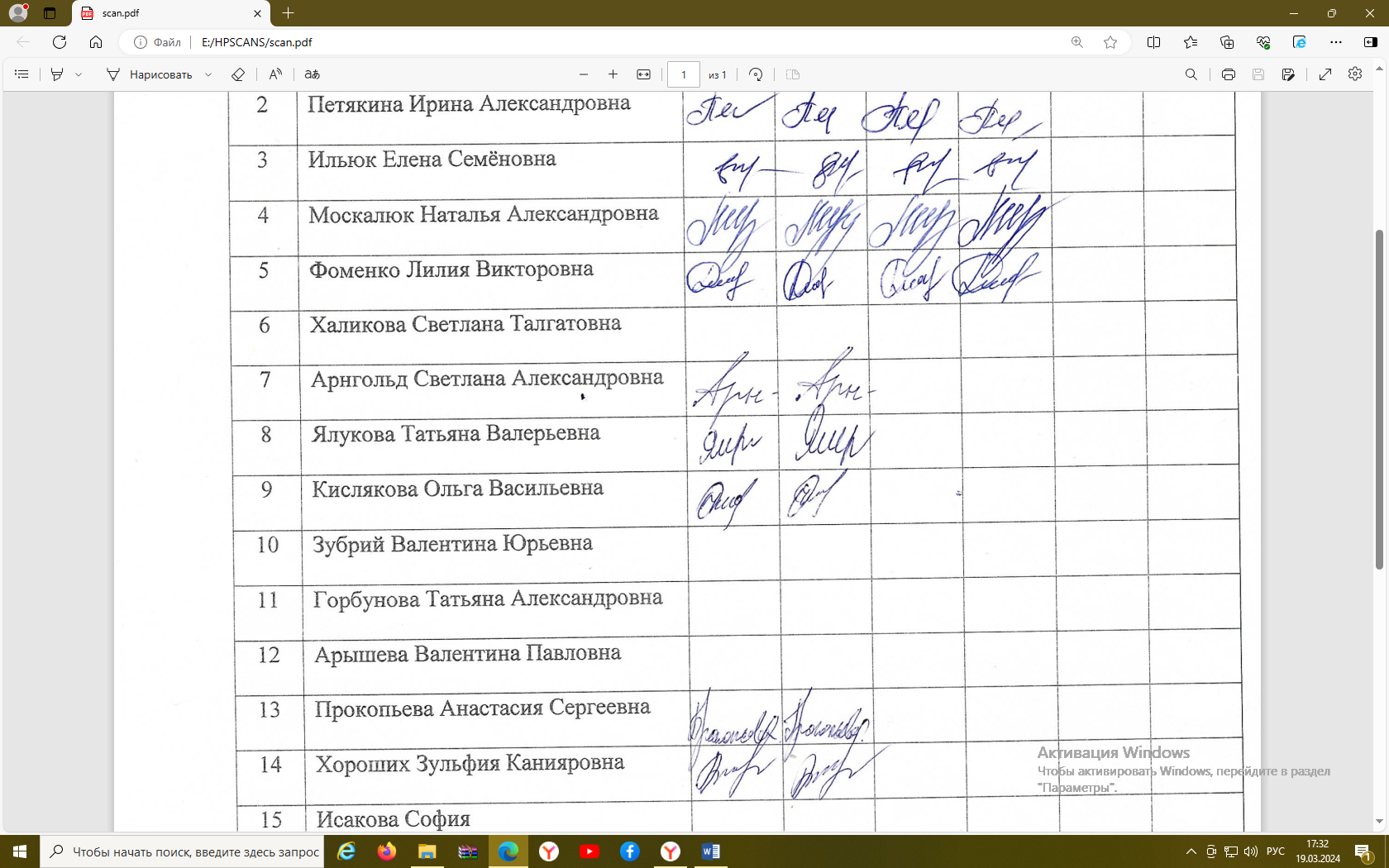 Председатель УС    _________________  О.В. Кислякова 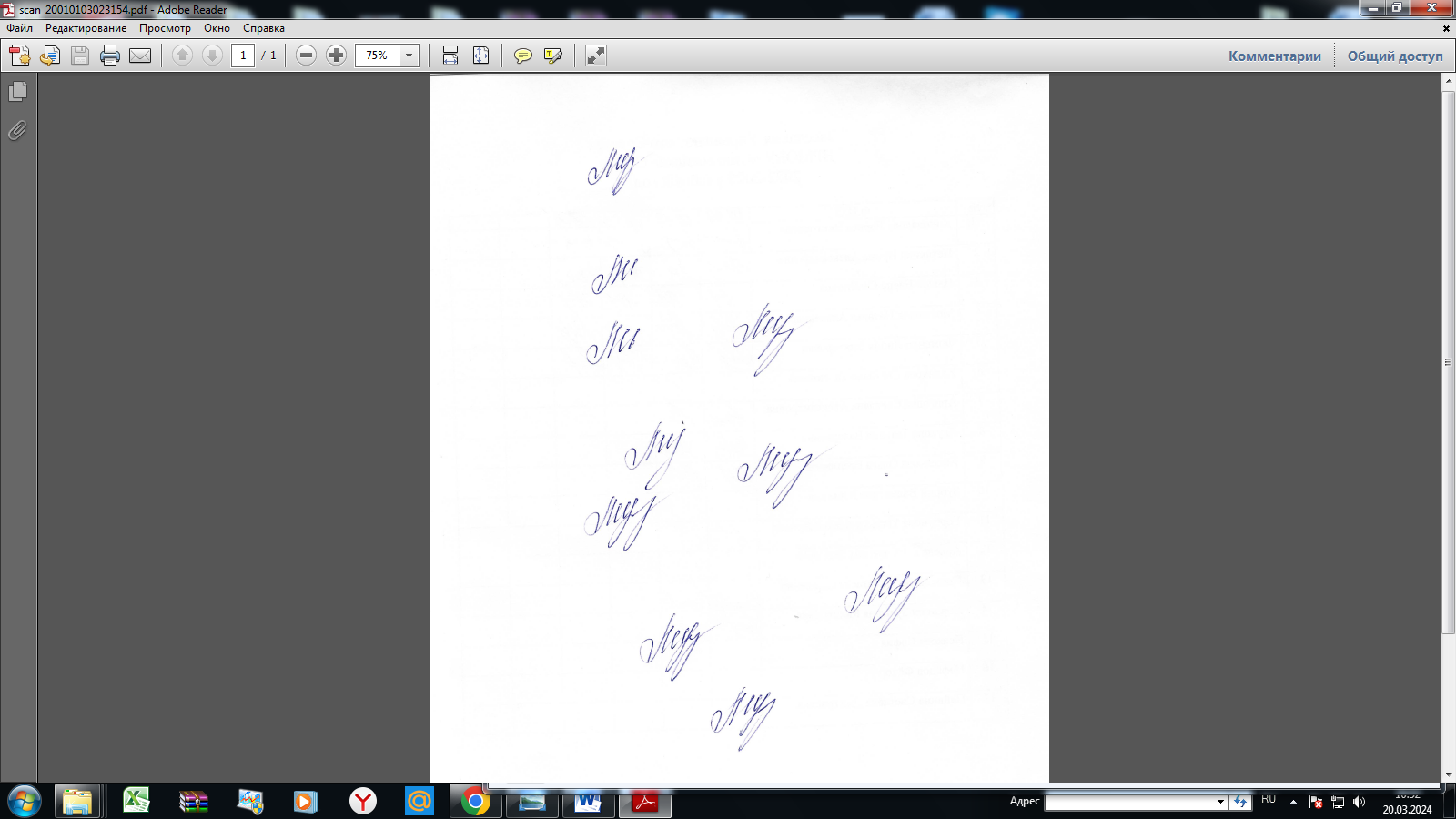 Секретарь УС         _________________   Н.А. Москалюк